WZÓR UMOWY NR ………W dniu …………………….w Trojanowie na podstawie art. 39 ustawy z dnia 29 stycznia 2004 r. Prawo zamówień publicznych (t.j. Dz. U. z 2019 r. poz. 1843 ze zm.) pomiędzy Gminą Trojanów, z siedzibą Trojanów 57A, 08-455 Trojanów zwaną dalej „Zamawiającym”, reprezentowaną przez:Pana Stanisława Kostyrę - Wójta Gminyprzy kontrasygnacie Pani Renaty Wesołowskiej - Skarbnika Gminya, 1. ……………………………zwanym dalej „Wykonawcą”    została zawarta umowa następującej treści.§ 1W wyniku rozstrzygnięcia zamówienia publicznego przeprowadzonego w trybie przetargu nieograniczonego Zamawiający zleca, a Wykonawca przyjmuje do realizacji usługę pn. „Odbiór i zagospodarowanie odpadów komunalnych od właścicieli nieruchomości zamieszkałych na terenie Gminy Trojanów” w zakresie zgodnym z opisem przedmiotu zamówienia w Specyfikacji Istotnych Warunków Zamówienia i ofertą złożoną przez Wykonawcę.Gmina Trojanów w ramach systemu nie przewiduje odbierania odpadów wytworzonych                   w ramach prowadzenia działalności gospodarczej. Na terenie Gminy będą zbierane odpady zmieszane i selektywnie posegregowane, w systemie pojemnikowo – workowym odbierania odpadów komunalnych.W ramach zamówienia Wykonawca zobowiązany będzie odbierać odpady komunalne z następującymi częstotliwościami:W trakcie realizacji przedmiotu zamówienia Wykonawca zapewni odbiór                                                   i zagospodarowanie zbiórki odpadów komunalnych (tzw. PSZOK) w ramach których odbierane będą następujące frakcje odpadów:papier i tektura,metale,tworzywa sztuczne,szkło,odpady opakowaniowe wielomateriałowe,bioodpady,popiół i żużle z palenisk domowych,odpady niebezpieczne,przeterminowane leki i chemikalia,odpady niekwalifikujące się do odpadów medycznych powstałych w gospodarstwie domowym  w wyniku przyjmowania produktów leczniczych w formie iniekcji i prowadzenia monitoringu poziomu substancji we krwi, w szczególności igły i zużyte strzykawki,zużyte baterie i akumulatory,zużyty sprzęt elektryczny i elektroniczny,meble i inne odpady wielkogabarytowe,odpady budowlane i rozbiórkowe,zużyte opony,tekstylia i odzież.
Szczegółowe wymagania stawiane przedsiębiorcom odbierającym odpady komunalne od właścicieli nieruchomości i standard sanitarny wykonywania usług oraz ochrony środowiska.Wykonawca jest obowiązany posiadać bazę magazynowo – transportową oraz spełniać warunki, o których mowa w Rozporządzeniu Ministra Środowiska z dnia 11 stycznia 2013 r. w sprawie szczegółowych wymagań w zakresie odbioru odpadów komunalnych od właścicieli nieruchomości (Dz. U. z 2013 r. poz. 122),Wykonawca jest obowiązany posiadać co najmniej dwa samochody specjalne (śmieciarki) przystosowane do opróżniania    pojemników o pojemnościach 120 l, 240 l oraz 1100 l, dwa samochody przystosowane do odbioru selektywnie zbieranych odpadów w workach oraz zużytego sprzętu elektrycznego i elektronicznego, zużytych opon, co najmniej dwa samochody przystosowane do odbioru odpadów wielkogabarytowych oraz remontowo-budowalnych. Wykonawca zobowiązany jest dysponowaniem ww. pojazdami przez cały okres realizacji umowy. Wykonawcę obowiązuje zakaz mieszania selektywnie zebranych odpadów komunalnych z niesegregowanymi (zmieszanymi) odpadami komunalnymi odbieranymi od właścicieli nieruchomości. Wymagane jest posiadanie odrębnego pojazdu do zbierania odpadów selektywnie gromadzonych. Pojazd musi się odróżniać od pozostałego sprzętu zbierającego odpady zmieszane i pozostałości z sortowania np. być wyraźnie oznaczony, że zbiera odpady selektywnie gromadzone.Zamawiający dopuszcza Wykonawcy odbiór odpadów segregowanych pojazdami typu śmieciarka tylko i wyłącznie w przypadku, jeżeli pojazd wyposażony jest w przegrody zabezpieczające przed mieszaniem poszczególnych frakcji zbieranych odpadów przy odbieraniu oraz transportowaniu jednocześnie kilku frakcji odpadów komunalnych zbieranych selektywnie. Wykonawca jest obowiązany trwale i czytelnie oznakować pojazdy, w widocznym miejscu, nazwą firmy oraz danymi adresowymi i numerem telefonu podmiotu odbierającego odpady komunalne. Dopuszcza się stosowanie pojazdów o innym oznakowaniu niż nazwa firmy Wykonawcy, w przypadku, gdy korzysta on z usług podwykonawców.Wykonawca jest obowiązany posiadać na terenie bazy magazynowo – transportowej urządzenia do selektywnego gromadzenia odpadów komunalnych przed ich transportem do miejsc przetwarzania – urządzenia należy utrzymywać we właściwym stanie technicznym i sanitarnym,Wykonawca jest obowiązany zapewnić, aby pojazdy były zarejestrowane i dopuszczone do ruchu oraz posiadały aktualne badania techniczne i świadectwa dopuszczenia do ruchu zgodnie z przepisami o ruchu drogowym,Wykonawca jest obowiązany zapewnić, aby konstrukcja pojazdów zabezpieczała przed niekontrolowanym wydostaniem się na zewnątrz odpadów, podczas ich magazynowania, przeładunku, a także transportu,Wykonawca jest obowiązany poddawać pojazdy i urządzenia myciu i dezynfekcji z częstotliwością gwarantującą zapewnienie im właściwego stanu sanitarnego, nie rzadziej niż raz na miesiąc, a w okresie letnim nie rzadziej niż raz na 2 tygodnie – Wykonawca winien posiadać aktualne dokumenty potwierdzające wykonanie czynności,Wykonawca jest obowiązany na koniec każdego dnia roboczego opróżniać pojazdy z odpadów i parkować wyłącznie na terenie bazy magazynowo transportowej,Wykonawca jest obowiązany zapewnić, aby konstrukcja pojazdów zabezpieczała przed rozwiewaniem i rozpylaniem przewożonych odpadów oraz minimalizowała oddziaływanie czynników atmosferycznych na odpady,Wykonawca jest obowiązany wyposażyć pojazdy w narzędzia lub urządzenia umożliwiające sprzątanie terenu   po opróżnieniu pojemników.Obowiązek prowadzenia dokumentacji związanej z działalnością objętą zamówieniem.Wykonawca, zgodnie z art. 9 n ustawy z dnia 13 września 1996 r. o utrzymaniu czystości
 i porządku w gminach (t. j. z 2020r. poz. 1439 ze zm.), zobowiązany jest do sporządzania rocznych sprawozdań i przekazywania ich w terminie wynikającym z w/w ustawy wraz z dokumentami sporządzanymi na potrzeby ewidencji odpadów oraz dokumentów potwierdzających osiągnięcie określonych poziomów recyklingu, przygotowania do ponownego użycia i odzysku innymi metodami oraz ograniczenia masy odpadów komunalnych ulegających biodegradacji przekazywanych do składowania.Wykonawca jest zobowiązany do przekazywania Zamawiającemu miesięcznych raportów zawierających informacje o:ilości odebranych odpadów zmieszanych [Mg],ilości odebranych odpadów szkła, w tym opakowań szklanych [Mg],ilości odebranych odpadów papieru i tektury, w tym opakowań z papieru i tektury [Mg],ilości odebranych odpadów tworzyw sztucznych w tym opakowań z tworzyw sztucznych, metali, w tym opakowań z metalu oraz opakowań wielomateriałowych [Mg],ilości odebranych odpadów ulegających biodegradacji oraz odpadów zielonych [Mg],ilości odebranych odpadów mebli i innych odpadów wielkogabarytowych, zużytegosprzętu elektrycznego i elektronicznego, opon, zużytych baterii i akumulatorów [Mg],ilości odebranych przeterminowanych leków i chemikali, odpadów niebezpiecznych [Mg],ilości odebranych odpadów remontowo-budowlanych [Mg],ilości odebranej odzieży i tekstyliów [Mg],,ilości odebranych odpadów niekwalifikujących się do odpadów medycznych powstałe w gospodarstwach domowych w wyniku przyjmowania produktów leczniczych w formie iniekcji i prowadzenia monitoringu poziomu substancji we krwi, w szczególności igieł i strzykawek [Mg],żużel i popiół z palenisk i kotłów C.O [Mg],wykaz nieruchomości, od których zostały odebrane odpady komunalne,wykaz nieruchomości, od których zostały odebrane odpady komunalne ulegające biodegradacji,sposobach zagospodarowania ww. odpadów wraz z kartami przekazania odpadów.Ponadto miesięczny raport powinien zawierać dodatkowo informację o odebranych odpadach z Punktu Selektywnego Zbierania Odpadów Komunalnych o którym mowa                      w SIWZ z podziałem na frakcje, które zostały w Punkcie zgromadzone przez mieszkańców a odebrane przez Wykonawcę. Raporty muszą być przekazywane w formie pisemnej i elektronicznej – uzgodnionej z Zamawiającym w terminie do 7 dni od zakończenia miesiąca, którego dotyczą. Prawidłowo sporządzony raport miesięczny – zaakceptowany przez Zamawiającego będzie podstawą do wystawienia faktury za wykonaną usługę. Wykonawca zobowiązany jest ustosunkować się do zgłoszonych uwag w terminie 3 dni. Zamawiający w terminie 7 dni akceptuje raport lub zgłasza uwagi.Wykonawca jest zobowiązany do bieżącego przekazywania adresów nieruchomości na których zamieszkują mieszkańcy lub na których powstały odpady, a nie ujętych w bazie danych prowadzonej przez Zamawiającego.Szczegółowy sposób postępowania w przypadku stwierdzenia nieselektywnego zbierania odpadów.Wykonawca jest zobowiązany do niezwłocznego przekazywania Zamawiającemu informacji o niezgodnym z Regulaminem utrzymania czystości i porządku na terenie Gminy Trojanów gromadzeniu odpadów, w szczególności ich mieszaniu lub przygotowaniu do obierania w niewłaściwych pojemnikach. Informacja powinna zawierać w szczególności:adres nieruchomości, na której odpady gromadzone są w sposób niezgodny z Regulaminem utrzymania czystości i porządku na terenie Gminy Trojanów,zdjęcia w postaci cyfrowej dowodzące, że odpady gromadzone są w sposób niewłaściwy. Zdjęcia muszą zostać wykonane w taki sposób, aby w sposób jednoznaczny  pozwalały na przypisanie pojemników, w tym worków do konkretnej nieruchomości,dane pracowników wykonawcy, którzy stwierdzili fakt niezgodnego z Regulaminem postępowania z odpadami komunalnymi oraz ewentualne oświadczenia przez nich przekazane.W przypadku reklamacji Wykonawca na żądanie Zamawiającego przedłoży raport z systemu GPS zamontowanego w pojeździe przeznaczonym do zbierania odpadów dokumentującego przebieg pracy pojazdu w terenie na nośniku elektronicznym.Zamawiający będzie rozstrzygał o zasadności reklamacji na podstawie danych przekazanych przez Wykonawcę, tj. zapisów urządzeń GPS zamontowanych na pojazdach, którymi Wykonawca wykonuje usługę oraz trasówek. Pomocniczo w rozstrzygnięciu zasadności reklamacji mogą być przekazywane Zamawiającemu przez Wykonawcę, inne dane pochodzące z urządzeń zamontowanych na pojazdach, którymi wykonywana jest usługa oraz inne zapisy tras pojazdów, pozwalające na określenie pozycji pojazdu w odpowiednim czasie, a także dokumentacja fotograficzna.Wykonawca udostępni Zamawiającemu na czas trwania umowy program umożliwiający odtworzenie informacji na przekazywanych nośnikach elektronicznych.Instalacje, w szczególności instalacje komunalne, do których podmiot odbierający odpady komunalne od właścicieli nieruchomości jest obowiązany przekazać odebrane odpady komunalne.Wykonawca przekazuje odpady komunalne do instalacji wymienionych w formularzu ofertowym tj.:………………………………………§ 2Czas trwania zamówienia.Termin realizacji usługi: od dnia 2 listopada 2020 r. do 30 czerwca 2021 r.§ 3Zasady porozumiewania się stronWszelkie zawiadomienia, zapytania lub informacje odnoszące się do lub wynikające z realizacji  przedmiotu Umowy  wymagają formy pisemnej lub elektronicznej.Pisma Stron powinny powoływać się na tytuł umowy i jej numer. Za datę otrzymania dokumentów, o których mowa w ust. 1, Strony ustalają dzień ich przekazania pocztą elektroniczną lub faksem, jeżeli ich treść zostanie niezwłocznie potwierdzona pisemnie, chyba że postanowienia Umowy stanowią inaczej.Korespondencję należy kierować na wskazane adresy:1) Korespondencja kierowana do Zamawiającego:Imię i nazwisko (koordynator): Wojciech Szlendak Adres: Gmina Trojanów, Trojanów 57A, 08-455 TrojanówTel./Faks: 25 682 71 20e-mail: ug@trojanow.pl2) Korespondencja kierowana do Wykonawcy:Imię i nazwisko (Koordynator): ......................................Adres: .............................................................Telefon kom.: .................................................Fax: .................................................................e-mail: ..............................................................Zmiana danych wskazanych w ust. 3, nie stanowi zmiany Umowy i wymaga jedynie pisemnego powiadomienia drugiej Strony. Brak poinformowania drugiej strony umowy o zmianie adresu wywołuje skutek właściwego jej doręczenia, jeśli korespondencja była kierowana na adres wskazany w umowie.§ 4Do obowiązków Wykonawcy należy:Zamawiający i Wykonawca wspólnie odpowiadają za informowanie mieszkańców                           o zasadach i terminach odbierania odpadów. W tym celu wykonawca sporządza harmonogramy odbioru, które Zamawiający będzie akceptował i publikował na stronie internetowej www.trojanow.pl oraz w formie wydruków, które będzie dystrybuował.Zamawiający nie dopuszcza odbierania odpadów komunalnych zleconych przez
Zamawiającego wspólnie z jakimikolwiek innymi odpadami pochodzącymi od właścicieli nieruchomości niezamieszkałych lub z innych gmin.Wykonawca oświadcza, że posiada odpowiednią wiedzę i doświadczenie oraz dysponuje odpowiednim potencjałem technicznym i osobami zdolnymi do wykonania przedmiotu umowy, oraz że przedmiot umowy zostanie wykonany z zachowaniem należytej staranności. W szczególności Wykonawca oświadcza, że posiada wymaganą liczbę oraz rodzaj środków transportu do realizacji przedmiotu umowy.Wykonawca zobowiązany jest do ważenia wszystkich odebranych odpadów komunalnych (o których mowa w niniejszej SIWZ) w punkcie wagowym zlokalizowanym w miejscu przekazywania odpadów do składowania oraz przekazania dokumentów potwierdzających wagę odebranych odpadów.Zakaz odbioru odpadów w niedziele oraz dni ustawowo wolne od pracy. W przypadku, gdy dzień odbioru przypada w dzień ustawowo wolny od pracy, dniem odbioru odpadów są pierwsze dwa dni robocze następujące po dniu wolnym lub w sobotę.Odbieranie, w wyjątkowych sytuacjach, na zgłoszenie Zamawiającego, odpadów poza
ustalonym harmonogramem, jeżeli odpady te zostaną zebrane i zgromadzone na nieruchomości w terminach innych niż przewiduje termin ich odbioru, a zagraża to bezpieczeństwu życia i zdrowia mieszkańców,Wykonawca w okresie obowiązywania umowy zobowiązany jest osiągnąć poziom recyklingu i przygotowania do ponownego użycia następujących frakcji odpadów komunalnych: papieru, metali, tworzyw oraz poziom recyklingu przygotowania do ponownego użycia i odzysku innymi metodami innych niż niebezpieczne odpadów budowlanych i rozbiórkowych w wysokości określonej w przepisach Rozporządzenia Ministra Środowiska z dnia 14 grudnia 2016 r. w sprawie poziomów recyklingu, przygotowania do ponownego użycia i odzysku innymi metodami niektórych frakcji odpadów komunalnych (Dz. U. z 2016 r.,  poz.2167). W sytuacjach nadzwyczajnych (jak np. nieprzejezdność lub zamkniecie drogi), gdy nie jest możliwa realizacja usługi zgodnie z umową, sposób i termin odbioru odpadów będzie każdorazowo uzgadniany pomiędzy Zamawiającym i Wykonawcą. W takich przypadkach Wykonawcy nie przysługuje dodatkowe wynagrodzenie oraz Zamawiający i Wykonawca nie naliczają kar.Wykonawca zobowiązany jest do spełniania przez cały okres wykonywania usługi wszystkich wymogów wynikających z obowiązujących przepisów, dotyczących odbierania i zagospodarowania odpadów komunalnych.Za szkody w majątku Zamawiającego lub osób trzecich spowodowane w trakcie odbioru odpadów odpowiedzialność ponosi Wykonawca.Wykonawca zobowiązany jest do przestrzegania obowiązujących w trakcie umowy przepisów prawnych, a w szczególności:Ustawa z dnia 29 stycznia 2004 r. Prawo zamówień publicznych (Dz. U. z 2019 r., poz. 1843 z późn. zm.),Ustawa z dnia 13 września 1996 r. o utrzymaniu czystości i porządku w gminy                                      (t. j. z 2020r. poz. 1439 ze zm.),Ustawa z dnia 14 grudnia 2012 r. o odpadach (t.j. Dz. U. z 2020 r. poz. 797 z późn. zm.)Rozporządzenie Ministra Środowiska z dnia 11 stycznia 2013 r. w sprawie szczegółowych wymagań w zakresie odbierania odpadów komunalnych od właścicieli nieruchomości (Dz. U. z 2013 r. poz. 122),Rozporządzenie Ministra Środowiska z dnia 29 grudnia 2016 r. w sprawie szczegółowego sposobu selektywnego zbierania wybranych frakcji odpadów                          ( Dz. U. z 2019 r. poz. 2028 ze zm.),Rozporządzenie Ministra Środowiska z dnia 14 grudnia 2016 r. w sprawie poziomów recyklingu, przygotowania do ponownego użycia i odzysku innymi metodami niektórych frakcji odpadów komunalnych (Dz. U. poz. 2167).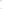 Rozporządzenie Ministra Środowiska z dnia 15 grudnia 2017 r. w sprawie poziomów ograniczenia masy odpadów komunalnych ulegających biodegradacji (Dz. U. z 2017 r. poz. 2412),Uchwała Nr XXVI/147/2020 Rady Gminy Trojanów z dnia 25 sierpnia 2020 roku                     w sprawie uchwalenia Regulaminu utrzymania czystości i porządku na terenie Gminy Trojanów,Uchwała nr XXVI/148/2020 Rady Gminy Trojanów z dnia 25 sierpnia 2020 r.                     w sprawie określenia szczegółowego sposobu i zakresu świadczenia usług w zakresie odbierania odpadów komunalnych od właścicieli nieruchomości                                                 i zagospodarowania tych odpadów, w zamian za uiszczoną przez właściciela nieruchomości opłatę za gospodarowania odpadami komunalnymi.§ 5Do obowiązków Zamawiającego należy:Informowanie Wykonawcy o ewentualnych zmianach mających wpływ na warunki świadczenia usług.Zamawiający ma prawo do kontroli sposobu, częstotliwości i jakości wykonywanych usług, oraz ważenia odpadów w trakcie świadczenia usługi. Na żądanie Zamawiającego Wykonawca zobowiązany jest do niezwłocznego skierowania swojego przedstawiciela do udziału w kontroli realizacji przedmiotu umowy.§ 6Wynagrodzenie WykonawcyWynagrodzenie Wykonawcy za wykonanie przedmiotu umowy określonego w §1 wynosi ….................. zł brutto (słownie: ...........................), z zastrzeżeniem ust. 3.Wysokość wynagrodzenia przysługującego Wykonawcy z tytułu realizacji przedmiotu umowy ustalana będzie jako suma następujących składników:iloczynu ceny jednostkowej za odbiór i zagospodarowanie odpadów komunalnych poszczególnych frakcji odpadów zgodnie z ceną ofertową Wykonawcy określoną w części A i B formularza cenowego stanowiącego załącznik do umowy i ilości faktycznie odebranych odpadów w danym miesiącu. Ceny jednostkowe brutto mają charakter ryczałtowy i są stałe w okresie obowiązywania umowy. Podstawą wypłaty za wykonane usługi będzie faktura wraz z:kartą przekazania odpadów wraz z informacją nt. instalacji do której odpady zostały przekazane, wykazem nieruchomości zobowiązanych do selektywnej zbiórki odpadów, a nie przeprowadzających jej (niesegregujących odpady). Brak przedstawienia wraz z fakturą dokumentów wskazanych w ust. 3 stanowi podstawę do wstrzymania płatności na rzecz Wykonawcy.Wypłata wynagrodzenia następować będzie w okresach miesięcznych na podstawie faktury VAT wystawionej przez Wykonawcę przelewem na konto bankowe wskazane na fakturze w ciągu 14 dni od dnia otrzymania faktury przez Zamawiającego.Za zwłokę w zapłacie faktur Zamawiający zapłaci Wykonawcy odsetki ustawowe.Wykonawca zobowiązany jest najpóźniej w dacie wymagalności płatności wynagrodzenia należnego podwykonawcy przedstawić Zamawiającemu dowód dokonania płatności dla podwykonawcy oraz oświadczenia podwykonawcy o otrzymaniu należności.W razie odmowy zapłaty wynagrodzenia na rzecz Podwykonawcy, Wykonawca winien podać Zamawiającemu przyczyny odmowy oraz szczegółowo umotywować Zamawiającemu, iż nie narusza to prawa ani też niniejszej umowy. Zamawiającemu przysługuje w takiej sytuacji prawo szczegółowego zbadania wywiązania  się  Wykonawcy z  warunków  umowy z Podwykonawcą, oględzin przedmiotu umowy, a także domagania się od Podwykonawców złożenia stosownych oświadczeń oraz udostępnienia dokumentów umownych.W przypadku nie dopełnienia tego obowiązku zamawiający władny jest obniżyć kwotę płatności wynagrodzenia na rzecz wykonawcy o kwotę należną podwykonawcy, zatrzymując ją jako zabezpieczenie na wypadek roszczeń podwykonawcy, które mogą być skierowane wobec Zamawiającego na drodze cywilnej.Wykonawca zobowiązuje się do udostępnienia dokumentów będących w posiadaniu Podwykonawców oraz przedłożenia wszelkich wyjaśnień żądanych przez Zamawiającego w każdym czasie w związku z realizacją niniejszej umowy.§ 7Personel WykonawcyZamawiający, stosownie do art. 29 ust. 3a ustawy z dnia 29 stycznia 2004 r. - Prawo zamówień publicznych (t.j. Dz. U. z 2019 r. poz. 1843 ze zm.), wymaga aby min. 4 pracowników fizycznych wykonujących czynności przy realizacji niniejszego zamówienia w okresie realizacji umowy było zatrudnionych na podstawie umowy o pracę w rozumieniu przepisów ustawy z dnia 26 czerwca 1974 r. Kodeks pracy (Dz. U. z 2019 r. poz. 1040, 1043 i 1495).W trakcie realizacji zamówienia zamawiający uprawniony jest do wykonywania czynności kontrolnych wobec wykonawcy odnośnie spełniania przez wykonawcę lub podwykonawcę wymogu zatrudnienia na podstawie umowy o pracę osób wykonujących wskazane                              w ustępie 1 czynności. Zamawiający uprawniony jest w szczególności do: żądania oświadczeń i dokumentów w zakresie potwierdzenia spełniania ww. wymogów i dokonywania ich oceny,żądania wyjaśnień w przypadku wątpliwości w zakresie potwierdzenia spełniania ww. wymogów,przeprowadzania kontroli na miejscu wykonywania świadczenia.W trakcie realizacji zamówienia na każde wezwanie zamawiającego w wyznaczonym w tym wezwaniu terminie wykonawca przedłoży zamawiającemu wskazane poniżej dowody w celu potwierdzenia spełnienia wymogu zatrudnienia na podstawie umowy o pracę przez wykonawcę lub podwykonawcę osób wykonujących wskazane w ustępie 1 czynności                         w trakcie realizacji zamówienia: oświadczenie wykonawcy lub podwykonawcy o zatrudnieniu na podstawie umowy                          o pracę osób wykonujących czynności, których dotyczy wezwanie zamawiającego. Oświadczenie to powinno zawierać w szczególności: dokładne określenie podmiotu składającego oświadczenie, datę złożenia oświadczenia, wskazanie, że objęte wezwaniem czynności wykonują osoby zatrudnione na podstawie umowy o pracę wraz ze wskazaniem liczby tych osób, imion i nazwisk tych osób, rodzaju umowy o pracę i wymiaru etatu oraz podpis osoby uprawnionej do złożenia oświadczenia w imieniu wykonawcy lub podwykonawcy;  poświadczoną za zgodność z oryginałem odpowiednio przez wykonawcę lub podwykonawcę kopię umowy/umów o pracę osób wykonujących w trakcie realizacji zamówienia czynności, których dotyczy ww. oświadczenie wykonawcy lub podwykonawcy (wraz z dokumentem regulującym zakres obowiązków, jeżeli został sporządzony). Kopia umowy/umów powinna zostać zanonimizowana w sposób zapewniający ochronę danych osobowych pracowników, zgodnie z przepisami dotyczącymi ochrony danych osobowych w szczególności bez adresów, nr PESEL pracowników). Imię i nazwisko pracownika nie podlega anonimizacji. Informacje takie jak: data zawarcia umowy, rodzaj umowy o pracę i wymiar etatu powinny być możliwe do zidentyfikowania;zaświadczenie właściwego oddziału ZUS, potwierdzające opłacanie przez wykonawcę lub podwykonawcę składek na ubezpieczenia społeczne i zdrowotne z tytułu zatrudnienia na podstawie umów o pracę za ostatni okres rozliczeniowy;poświadczoną za zgodność z oryginałem odpowiednio przez wykonawcę lub podwykonawcę kopię dowodu potwierdzającego zgłoszenie pracownika przez pracodawcę do ubezpieczeń, zanonimizowaną w sposób zapewniający ochronę danych osobowych pracowników, zgodnie z przepisami dotyczącymi ochrony danych osobowych. Imię i nazwisko pracownika nie podlega anonimizacji.Z tytułu niespełnienia przez wykonawcę lub podwykonawcę wymogu zatrudnienia na podstawie umowy o pracę osób wykonujących wskazane w ustępie 1 czynności zamawiający przewiduje sankcję w postaci obowiązku zapłaty przez wykonawcę kary umownej w wysokości 1 000,00 zł za osobę. Niezłożenie przez wykonawcę w wyznaczonym przez zamawiającego terminie żądanych przez zamawiającego dowodów w celu potwierdzenia spełnienia przez wykonawcę lub podwykonawcę wymogu zatrudnienia na podstawie umowy o pracę traktowane będzie jako niespełnienie przez wykonawcę lub podwykonawcę wymogu zatrudnienia na podstawie umowy o pracę osób wykonujących wskazane w ustępie 1 czynności. W przypadku uzasadnionych wątpliwości co do przestrzegania prawa pracy przez wykonawcę lub podwykonawcę, zamawiający może zwrócić się o przeprowadzenie kontroli przez Państwową Inspekcję Pracy. Zamawiający nie wprowadza zastrzeżenia, o którym mowa w art. 22 ust. 2 ustawy Pzp. § 8PodwykonawstwoWykonawca powierzy Podwykonawcom wykonanie następujących Usług/czynności/prac stanowiących część przedmiotu Umowy: ………………………………………………………Powierzenie wykonania części przedmiotu Umowy Podwykonawcy nie wyłącza obowiązku spełnienia przez Wykonawcę wszystkich wymogów określonych postanowieniami Umowy, w tym dotyczących personelu Wykonawcy.Wykonawca uprawniony jest do powierzenia wykonania części przedmiotu Umowy, nowemu Podwykonawcy, zmiany albo rezygnacji z Podwykonawcy. Do powierzenia wykonania części przedmiotu Umowy nowemu Podwykonawcy, zmiany albo rezygnacji                        z Podwykonawcy konieczna jest zgoda Zamawiającego w przypadku, o którym mowa w art. 36b ust. 2 ustawy Prawo zamówień publicznych. W pozostałych przypadkach zmiana Podwykonawcy następuje za uprzednim poinformowaniem o tym fakcie Zamawiającego, dokonanym na 7 dni przed dokonaniem tej zmiany.Wykonawca jest odpowiedzialny za jakość i terminowość prac wykonywanych przez Podwykonawców oraz ich zgodność z wymogami podanymi przez Zamawiającego w niniejszej umowie wraz z załącznikami. Za działania i zaniechania Podwykonawców Wykonawca odpowiada jak za działania i zaniechania własne.Zamawiający nie wyraża zgody na zawarcie umowy z Podwykonawcą lub dalszym Podwykonawcą, której treść będzie sprzeczna z postanowieniami niniejszej umowy lub odrębnymi przepisami. § 9UbezpieczenieCelem wyłączenia odpowiedzialności materialnej Zamawiającego lub Wykonawcy                       z tytułu szkód powstałych w związku z zaistnieniem określonych zdarzeń losowych                                          i odpowiedzialności cywilnej w czasie realizacji umowy, Wykonawca zawrze odpowiednie umowy ubezpieczenia.Ubezpieczeniu podlegają w szczególności:urządzenia, mienie ruchome związane z prowadzeniem usług  - od zdarzeń losowych,odpowiedzialność cywilna za szkody oraz następstwa nieszczęśliwych wypadków dotyczące pracowników i osób trzecich powstałe w związku z prowadzonymi usługami, w tym także ruchem pojazdów mechanicznych.Koszty ubezpieczenia ponosi Wykonawca.Wykonawca jest zobowiązany do przedstawienia na każde żądanie Zamawiającego polisy ubezpieczeniowej oraz dowodów opłacania składek.§ 10Odstąpienie i zmiany od umowyZamawiający może odstąpić od umowy w przypadkach przewidzianych przez przepisy ustawy Prawo Zamówień Publicznych i Kodeks Cywilny.Do podstawowych naruszeń umowy zaliczają się w szczególności następujące przypadki:Wykonawca utracił uprawnienia do wykonania przedmiotu zamówienia.Pomimo uprzednich pisemnych, co najmniej dwukrotnych zastrzeżeń ze strony Zamawiającego nie wykonuje usług zgodnie z postanowieniami umowy lub w istotny sposób narusza zobowiązania umowne,Niezależnie od przypadków określonych w ust. 2 Zamawiający może odstąpić od umowy w przypadku określonym w art. 145 ustawy Pzp.Wykonawca może odstąpić od umowy, jeżeli Zamawiający nie dotrzymuje istotnych postanowień umowy, a w szczególności gdy:nie wypłaca Wykonawcy wynagrodzenia za wykonanie usługi w ciągu 30 dni od terminu płatności ustalonego w umowie,zawiadamia Wykonawcę, że w wyniku nieprzewidzianych okoliczności nie będzie mógł  pokryć zobowiązania.Odstąpienie od umowy Wykonawca zobowiązany jest uzasadnić pisemnie. Jest ono dopiero wtedy skuteczne, jeżeli Wykonawca wyznaczył Zamawiającemu stosowny termin (nie krótszy niż 7 dni) do wypełnienia postanowień umowy i poinformował go, że po bezskutecznym upływie tego terminu odstąpi od umowy.Zamawiający, działając zgodnie z przepisem art.144 ust.1 ustawy Pzp przewiduje, poza przypadkami przewidzianymi w art.144 ust.1 pkt 2-6 Pzp, zmiany postanowień zawartej umowy w stosunku do treści oferty, na podstawie której dokonano wyboru Wykonawcy. Zamawiający przewiduje możliwość wprowadzenia do Umowy następujących zmian: w przypadku, gdy wprowadzenie zmian w sposobie realizacji pracy jest uzasadnione                   i niezbędne do prawidłowego wykonania przedmiotu umowy, a zaistniała sytuacja była niemożliwa wcześniej do przewidzenia, w przypadku zmiany w innych, powiązanych z przedmiotem zamówienia przedsięwzięciach realizowanych lub przewidzianych do realizacji przez Zamawiającego, których to zmian nie można było przewidzieć w chwili zawarcia umowy, wpływających na zakres, sposób lub terminy realizacji przedmiotu zamówienia, Zamawiający dopuszcza możliwość przedłużenia okresu obowiązywania niniejszej umowy, z zachowaniem cen jednostkowych wskazanych w ofercie, uzasadnionego wniosku Wykonawcy o udział lub zmianę podwykonawców, zmiany i/lub rozszerzenia wykazu instalacji komunalnych do przetwarzania odpadów komunalnych, do których przekazywane będą odpady komunalne z gminy Trojanów. W przypadku tym zmiana umowy dotyczyć będzie uaktualnienia wykazu instalacji określonych w ofercie. inne zmiany wynikające ze zmian/wejścia w życie powszechnie obowiązujących przepisów prawa, a które mają wpływ na realizację umowy i z których treści wynika konieczność lub zasadność wprowadzenia zmian postanowień umowy, w szczególności zmiany aktów prawa miejscowego. Zmiana postanowień niniejszej umowy w stosunku do treści oferty Wykonawcy w zakresie wynagrodzenia, o którym mowa w § 6 dopuszczalna jest w przypadku:zmiany stawki VAT - podatku od towarów i usług – wartość brutto przedmiotu umowy ulegnie zmianie odpowiednio do zmiany stawki podatku od towarów i usług,zwiększenia ilości odpadów na postawie cen określonych w formularzu cenowym,Dopuszcza się zmianę umowy w zakresie:sposobu spełniania przez Wykonawcę świadczenia odbierania, transportu                                         i zagospodarowania odpadów komunalnych w przypadku zmiany przepisów prawa powszechnie obowiązującego wpływającej na sposób spełnienia świadczenia. 2) przedłużenia terminu świadczenia usługi.Wszelkie zmiany do niniejszej umowy wymagają formy pisemnej pod rygorem nieważności. Nie stanowią istotnej zmiany umowy, w rozumieniu art. 144 ustawy Prawo zamówień publicznych: 1) zmiany danych związanych z obsługą administracyjno – organizacyjną umowy                         (np. zmiana numeru rachunku bankowego), 2) zmiana danych teleadresowych, zmiany danych osób reprezentujących strony, 3) zmiany danych rejestrowych. § 11Kary umowneZamawiającemu przysługują od Wykonawcy kary umowne w poniższych przypadkach                             i wysokościach:0,2 % miesięcznego wynagrodzenia umownego brutto określonego w § 6 ust. 1 umowy za każdy dzień zwłoki w terminowym odebraniu odpadów, nie więcej jednak niż 30 000,00 zł.5% kwoty brutto określonej w § 6 ust. 1 umowy za odstąpienie od umowy z przyczyn zawinionych przez Wykonawcę.W przypadkach wymienionych w ust. 1 lit. a i b należność z tytułu kar umownych będzie potrącana z wynagrodzenia Wykonawcy za dany okres rozliczeniowy, z zastrzeżeniem                 ust. 3.Jeżeli wynagrodzenie Wykonawcy jest niższe niż wyliczona do potrącenia kara umowna, Wykonawca zobowiązuje się tę różnicę dopłacić.Zamawiający zobowiązuje się zapłacić Wykonawcy:ustawowe odsetki w przypadku zwłoki w uregulowaniu wynagrodzenia, o którym mowa w § 6 umowy,kary umowne – 5 % kwoty brutto określonej w § 6 ust. 1 umowy za odstąpienie od umowy z przyczyn zawinionych przez Zamawiającego.Z tytułu niespełnienia przez Wykonawcę lub Podwykonawcę wymogu zatrudnienia                           na podstawie umowy o pracę pracowników Wykonawca zapłaci Zamawiającemu karę umowną  – w wysokości 1000,00 PLN za każdą osobęZ tytułu niezłożenia przez Wykonawcę w wyznaczonym przez Zamawiającego terminie żądanych przez Zamawiającego dowodów, o których mowa w § 7 pkt 3 w wysokości 1000,00 PLN za każdą osobę. § 12W sprawach nieuregulowanych niniejszą umową stosuje się przepisy Kodeksu Cywilnego oraz ustawy Prawo zamówień publicznych. § 13Sprawy sporne będą rozpatrywane przez odpowiedni Sąd właściwy miejscowo dla siedziby Zamawiającego.§ 14Umowę niniejszą sporządzono w trzech jednobrzmiących egzemplarzach jeden dla Wykonawcy, dwa dla Zamawiającego.§ 15Załącznikami stanowiącymi integralną część umowy są:Oferta WykonawcySpecyfikacja Istotnych Warunków Zamówienia.             Wykonawca:                                                                   Zamawiający:	……………………………	                                           ……………………………Rodzaj odpaduOdbiórOdbiórRodzaj odpaduRaz w miesiącuDwa razy w miesiącuNiesegregowane odpady zmieszaneod listopada do marcaod kwietnia do czerwcaOdpady zbierane selektywnie: papier  i tektura,  szkło,  tworzywa  sztuczne,  metale  i odpady        opakowaniowe wielomateriałoweod listopada do czerwca-Bioodpadyod listopada do marcaod kwietnia do czerwcażużel i popiół z palenisk i kotłów C.Ood listopada do marcaod kwietnia do czerwca punkt PSZOK